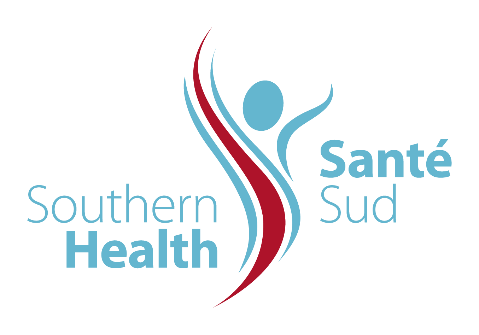 OUTBREAK STAFF RESOURCES